Zpětná klapka RSK 180Obsah dodávky: 1 kusSortiment: K
Typové číslo: 0092.0430Výrobce: MAICO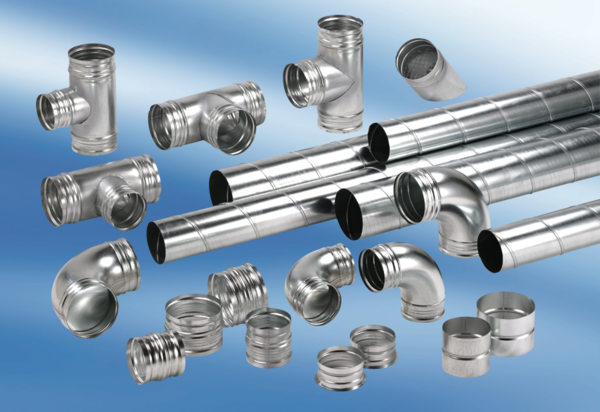 